INSTITUTODEPREVIDÊNCIAPRÓPRIADO MUNICÍPIODETATUÍ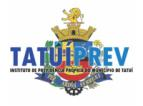 CONCURSOPÚBLICO–TATUÍPREV001/2014INFORMATIVO- RESULTADOSDASANÁLISES DOSRECURSOSPROTOCOLADOSO Instituto de Previdência Própria do Município de Tatuí torna público os Resultados das Análises dos Recursos Protocolados em 27/01/2015 a 29/01/2015, em relação ao Gabarito Preliminar e Classificação Preliminar do Concurso Público TATUÍPREV 001/2014.Tatuí,13 de fevereiro de 2015.Rodolfo Hessel FanganielloPresidenteCóde CargoNomeInscriçãoStatus101-Auxiliarde ServiçosGerais101-Auxiliarde ServiçosGeraisDOUGLAS GEIGEREUFRAZIODOUGLAS GEIGEREUFRAZIO20000208372000020837INDEFERIDOINDEFERIDO101-Auxiliarde ServiçosGerais101-Auxiliarde ServiçosGeraisDIEGO BATISTADOS SANTOSDIEGO BATISTADOS SANTOS20000211302000021130INDEFERIDOINDEFERIDO301-AnalistaPrevidenciário301-AnalistaPrevidenciárioETHENIRIOS DA SILVAETHENIRIOS DA SILVA20000210752000021075INDEFERIDOINDEFERIDO301-AnalistaPrevidenciário301-AnalistaPrevidenciárioHILTON SARUBO BUENO DE PAULAHILTON SARUBO BUENO DE PAULA20000203402000020340INDEFERIDOINDEFERIDO302-AssistenteSocial302-AssistenteSocialANDREIA JULIA BELLA RODRIGUESANDREIA JULIA BELLA RODRIGUES20000183972000018397DEFERIDODEFERIDO303-Contador303-ContadorROBERTA DE FREITAS CARDOSOROBERTA DE FREITAS CARDOSO20000179182000017918INDEFERIDOINDEFERIDO304-Técnicoem TecnologiadaInformação304-Técnicoem TecnologiadaInformaçãoDJEIZON DE ALMEIDA BARROSDJEIZON DE ALMEIDA BARROS20000193302000019330DEFERIDODEFERIDO